REPUBLICA DE PANAMA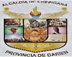 PROVINCIA DE DARIENMUNICIPIO DE CHEPIGANAOTRAS INFORMACIONES EN LA WEB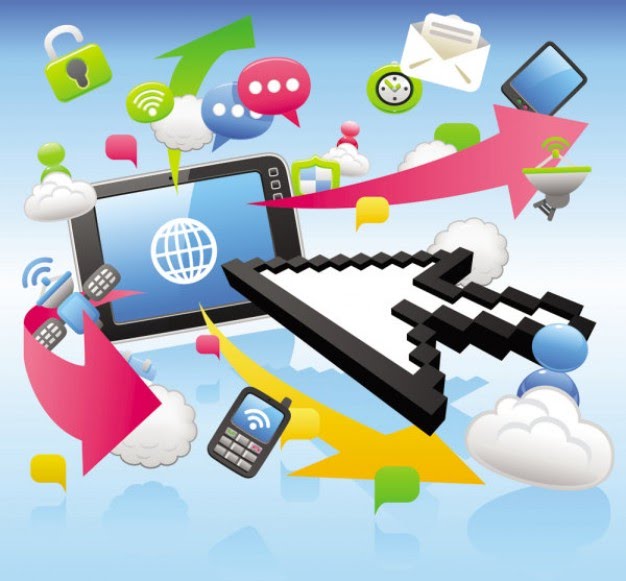 Siga el siguiente enlace:https://es-la.facebook.com/alcaldiade.chepigana.3https://www.instagram.com/alcaldiachepigana/?hl=es-la